Барање за ставање под напон (БСН)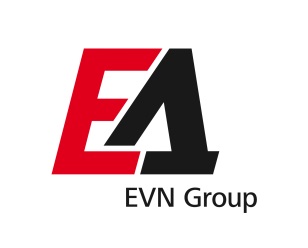 Барање за ставање под напон (БСН)Барање за ставање под напон (БСН)Барање за ставање под напон (БСН)Барање за ставање под напон (БСН)Барање за ставање под напон (БСН)Барање за ставање под напон (БСН)Барање за ставање под напон (БСН)Барање за ставање под напон (БСН)Барање за ставање под напон (БСН)Барање за ставање под напон (БСН)Податоци за барателотПодатоци за барателотПодатоци за барателотПодатоци за барателотПодатоци за барателотПриемен печат на ЕлектродистрибуцијаПриемен печат на ЕлектродистрибуцијаПриемен печат на ЕлектродистрибуцијаПриемен печат на ЕлектродистрибуцијаПриемен печат на ЕлектродистрибуцијаБарател:      Барател:      Барател:      Барател:      Барател:      ЕМБГ / ЕДБ:      ЕМБГ / ЕДБ:      ЕМБГ / ЕДБ:      ЕМБГ / ЕДБ:      ЕМБГ / ЕДБ:      Адреса:      Адреса:      Адреса:      Адреса:      Адреса:      Место и Општина:      Место и Општина:      Место и Општина:      Место и Општина:      Место и Општина:      Лице за контакт:      Лице за контакт:      Лице за контакт:      Лице за контакт:      Лице за контакт:      (2) Дополнителни прилози(2) Дополнителни прилози(2) Дополнителни прилози(2) Дополнителни прилози(2) Дополнителни прилозиТелефон:      Телефон:      Телефон:      Телефон:      Телефон:       Одобрение за градење на ЕЕО од приклучокот или Решение за поставување на НН мрежа и НН опрема  Основен проект со ревизија за ЕЕО од приклучокот А-тести, сертификати и испитни листови за вградена опрема на ЕЕО од приклучокот Геодетски елаборат на изведена состојба на ЕЕО од приклучокот (со координати) Протокол од извршено мерење на отпор на распростирање на заземјување на ЕЕО за СН воздушен вод, ТС 20(10)/0,4kV и НН мрежа Извештај за напонско испитување на приклучниот СН енергетски кабел Одобрение за градење на ЕЕО од приклучокот или Решение за поставување на НН мрежа и НН опрема  Основен проект со ревизија за ЕЕО од приклучокот А-тести, сертификати и испитни листови за вградена опрема на ЕЕО од приклучокот Геодетски елаборат на изведена состојба на ЕЕО од приклучокот (со координати) Протокол од извршено мерење на отпор на распростирање на заземјување на ЕЕО за СН воздушен вод, ТС 20(10)/0,4kV и НН мрежа Извештај за напонско испитување на приклучниот СН енергетски кабел Одобрение за градење на ЕЕО од приклучокот или Решение за поставување на НН мрежа и НН опрема  Основен проект со ревизија за ЕЕО од приклучокот А-тести, сертификати и испитни листови за вградена опрема на ЕЕО од приклучокот Геодетски елаборат на изведена состојба на ЕЕО од приклучокот (со координати) Протокол од извршено мерење на отпор на распростирање на заземјување на ЕЕО за СН воздушен вод, ТС 20(10)/0,4kV и НН мрежа Извештај за напонско испитување на приклучниот СН енергетски кабел Одобрение за градење на ЕЕО од приклучокот или Решение за поставување на НН мрежа и НН опрема  Основен проект со ревизија за ЕЕО од приклучокот А-тести, сертификати и испитни листови за вградена опрема на ЕЕО од приклучокот Геодетски елаборат на изведена состојба на ЕЕО од приклучокот (со координати) Протокол од извршено мерење на отпор на распростирање на заземјување на ЕЕО за СН воздушен вод, ТС 20(10)/0,4kV и НН мрежа Извештај за напонско испитување на приклучниот СН енергетски кабел Одобрение за градење на ЕЕО од приклучокот или Решение за поставување на НН мрежа и НН опрема  Основен проект со ревизија за ЕЕО од приклучокот А-тести, сертификати и испитни листови за вградена опрема на ЕЕО од приклучокот Геодетски елаборат на изведена состојба на ЕЕО од приклучокот (со координати) Протокол од извршено мерење на отпор на распростирање на заземјување на ЕЕО за СН воздушен вод, ТС 20(10)/0,4kV и НН мрежа Извештај за напонско испитување на приклучниот СН енергетски кабелE-mail:      E-mail:      E-mail:      E-mail:      E-mail:       Одобрение за градење на ЕЕО од приклучокот или Решение за поставување на НН мрежа и НН опрема  Основен проект со ревизија за ЕЕО од приклучокот А-тести, сертификати и испитни листови за вградена опрема на ЕЕО од приклучокот Геодетски елаборат на изведена состојба на ЕЕО од приклучокот (со координати) Протокол од извршено мерење на отпор на распростирање на заземјување на ЕЕО за СН воздушен вод, ТС 20(10)/0,4kV и НН мрежа Извештај за напонско испитување на приклучниот СН енергетски кабел Одобрение за градење на ЕЕО од приклучокот или Решение за поставување на НН мрежа и НН опрема  Основен проект со ревизија за ЕЕО од приклучокот А-тести, сертификати и испитни листови за вградена опрема на ЕЕО од приклучокот Геодетски елаборат на изведена состојба на ЕЕО од приклучокот (со координати) Протокол од извршено мерење на отпор на распростирање на заземјување на ЕЕО за СН воздушен вод, ТС 20(10)/0,4kV и НН мрежа Извештај за напонско испитување на приклучниот СН енергетски кабел Одобрение за градење на ЕЕО од приклучокот или Решение за поставување на НН мрежа и НН опрема  Основен проект со ревизија за ЕЕО од приклучокот А-тести, сертификати и испитни листови за вградена опрема на ЕЕО од приклучокот Геодетски елаборат на изведена состојба на ЕЕО од приклучокот (со координати) Протокол од извршено мерење на отпор на распростирање на заземјување на ЕЕО за СН воздушен вод, ТС 20(10)/0,4kV и НН мрежа Извештај за напонско испитување на приклучниот СН енергетски кабел Одобрение за градење на ЕЕО од приклучокот или Решение за поставување на НН мрежа и НН опрема  Основен проект со ревизија за ЕЕО од приклучокот А-тести, сертификати и испитни листови за вградена опрема на ЕЕО од приклучокот Геодетски елаборат на изведена состојба на ЕЕО од приклучокот (со координати) Протокол од извршено мерење на отпор на распростирање на заземјување на ЕЕО за СН воздушен вод, ТС 20(10)/0,4kV и НН мрежа Извештај за напонско испитување на приклучниот СН енергетски кабел Одобрение за градење на ЕЕО од приклучокот или Решение за поставување на НН мрежа и НН опрема  Основен проект со ревизија за ЕЕО од приклучокот А-тести, сертификати и испитни листови за вградена опрема на ЕЕО од приклучокот Геодетски елаборат на изведена состојба на ЕЕО од приклучокот (со координати) Протокол од извршено мерење на отпор на распростирање на заземјување на ЕЕО за СН воздушен вод, ТС 20(10)/0,4kV и НН мрежа Извештај за напонско испитување на приклучниот СН енергетски кабел Одобрение за градење на ЕЕО од приклучокот или Решение за поставување на НН мрежа и НН опрема  Основен проект со ревизија за ЕЕО од приклучокот А-тести, сертификати и испитни листови за вградена опрема на ЕЕО од приклучокот Геодетски елаборат на изведена состојба на ЕЕО од приклучокот (со координати) Протокол од извршено мерење на отпор на распростирање на заземјување на ЕЕО за СН воздушен вод, ТС 20(10)/0,4kV и НН мрежа Извештај за напонско испитување на приклучниот СН енергетски кабел Одобрение за градење на ЕЕО од приклучокот или Решение за поставување на НН мрежа и НН опрема  Основен проект со ревизија за ЕЕО од приклучокот А-тести, сертификати и испитни листови за вградена опрема на ЕЕО од приклучокот Геодетски елаборат на изведена состојба на ЕЕО од приклучокот (со координати) Протокол од извршено мерење на отпор на распростирање на заземјување на ЕЕО за СН воздушен вод, ТС 20(10)/0,4kV и НН мрежа Извештај за напонско испитување на приклучниот СН енергетски кабел Одобрение за градење на ЕЕО од приклучокот или Решение за поставување на НН мрежа и НН опрема  Основен проект со ревизија за ЕЕО од приклучокот А-тести, сертификати и испитни листови за вградена опрема на ЕЕО од приклучокот Геодетски елаборат на изведена состојба на ЕЕО од приклучокот (со координати) Протокол од извршено мерење на отпор на распростирање на заземјување на ЕЕО за СН воздушен вод, ТС 20(10)/0,4kV и НН мрежа Извештај за напонско испитување на приклучниот СН енергетски кабел Одобрение за градење на ЕЕО од приклучокот или Решение за поставување на НН мрежа и НН опрема  Основен проект со ревизија за ЕЕО од приклучокот А-тести, сертификати и испитни листови за вградена опрема на ЕЕО од приклучокот Геодетски елаборат на изведена состојба на ЕЕО од приклучокот (со координати) Протокол од извршено мерење на отпор на распростирање на заземјување на ЕЕО за СН воздушен вод, ТС 20(10)/0,4kV и НН мрежа Извештај за напонско испитување на приклучниот СН енергетски кабел Одобрение за градење на ЕЕО од приклучокот или Решение за поставување на НН мрежа и НН опрема  Основен проект со ревизија за ЕЕО од приклучокот А-тести, сертификати и испитни листови за вградена опрема на ЕЕО од приклучокот Геодетски елаборат на изведена состојба на ЕЕО од приклучокот (со координати) Протокол од извршено мерење на отпор на распростирање на заземјување на ЕЕО за СН воздушен вод, ТС 20(10)/0,4kV и НН мрежа Извештај за напонско испитување на приклучниот СН енергетски кабелАдресни податоци за објектотАдресни податоци за објектотАдресни податоци за објектотАдресни податоци за објектотАдресни податоци за објектот Одобрение за градење на ЕЕО од приклучокот или Решение за поставување на НН мрежа и НН опрема  Основен проект со ревизија за ЕЕО од приклучокот А-тести, сертификати и испитни листови за вградена опрема на ЕЕО од приклучокот Геодетски елаборат на изведена состојба на ЕЕО од приклучокот (со координати) Протокол од извршено мерење на отпор на распростирање на заземјување на ЕЕО за СН воздушен вод, ТС 20(10)/0,4kV и НН мрежа Извештај за напонско испитување на приклучниот СН енергетски кабел Одобрение за градење на ЕЕО од приклучокот или Решение за поставување на НН мрежа и НН опрема  Основен проект со ревизија за ЕЕО од приклучокот А-тести, сертификати и испитни листови за вградена опрема на ЕЕО од приклучокот Геодетски елаборат на изведена состојба на ЕЕО од приклучокот (со координати) Протокол од извршено мерење на отпор на распростирање на заземјување на ЕЕО за СН воздушен вод, ТС 20(10)/0,4kV и НН мрежа Извештај за напонско испитување на приклучниот СН енергетски кабел Одобрение за градење на ЕЕО од приклучокот или Решение за поставување на НН мрежа и НН опрема  Основен проект со ревизија за ЕЕО од приклучокот А-тести, сертификати и испитни листови за вградена опрема на ЕЕО од приклучокот Геодетски елаборат на изведена состојба на ЕЕО од приклучокот (со координати) Протокол од извршено мерење на отпор на распростирање на заземјување на ЕЕО за СН воздушен вод, ТС 20(10)/0,4kV и НН мрежа Извештај за напонско испитување на приклучниот СН енергетски кабел Одобрение за градење на ЕЕО од приклучокот или Решение за поставување на НН мрежа и НН опрема  Основен проект со ревизија за ЕЕО од приклучокот А-тести, сертификати и испитни листови за вградена опрема на ЕЕО од приклучокот Геодетски елаборат на изведена состојба на ЕЕО од приклучокот (со координати) Протокол од извршено мерење на отпор на распростирање на заземјување на ЕЕО за СН воздушен вод, ТС 20(10)/0,4kV и НН мрежа Извештај за напонско испитување на приклучниот СН енергетски кабел Одобрение за градење на ЕЕО од приклучокот или Решение за поставување на НН мрежа и НН опрема  Основен проект со ревизија за ЕЕО од приклучокот А-тести, сертификати и испитни листови за вградена опрема на ЕЕО од приклучокот Геодетски елаборат на изведена состојба на ЕЕО од приклучокот (со координати) Протокол од извршено мерење на отпор на распростирање на заземјување на ЕЕО за СН воздушен вод, ТС 20(10)/0,4kV и НН мрежа Извештај за напонско испитување на приклучниот СН енергетски кабелКЕЦ:     КЕЦ:     КЕЦ:     КЕЦ:     КЕЦ:      Одобрение за градење на ЕЕО од приклучокот или Решение за поставување на НН мрежа и НН опрема  Основен проект со ревизија за ЕЕО од приклучокот А-тести, сертификати и испитни листови за вградена опрема на ЕЕО од приклучокот Геодетски елаборат на изведена состојба на ЕЕО од приклучокот (со координати) Протокол од извршено мерење на отпор на распростирање на заземјување на ЕЕО за СН воздушен вод, ТС 20(10)/0,4kV и НН мрежа Извештај за напонско испитување на приклучниот СН енергетски кабел Одобрение за градење на ЕЕО од приклучокот или Решение за поставување на НН мрежа и НН опрема  Основен проект со ревизија за ЕЕО од приклучокот А-тести, сертификати и испитни листови за вградена опрема на ЕЕО од приклучокот Геодетски елаборат на изведена состојба на ЕЕО од приклучокот (со координати) Протокол од извршено мерење на отпор на распростирање на заземјување на ЕЕО за СН воздушен вод, ТС 20(10)/0,4kV и НН мрежа Извештај за напонско испитување на приклучниот СН енергетски кабел Одобрение за градење на ЕЕО од приклучокот или Решение за поставување на НН мрежа и НН опрема  Основен проект со ревизија за ЕЕО од приклучокот А-тести, сертификати и испитни листови за вградена опрема на ЕЕО од приклучокот Геодетски елаборат на изведена состојба на ЕЕО од приклучокот (со координати) Протокол од извршено мерење на отпор на распростирање на заземјување на ЕЕО за СН воздушен вод, ТС 20(10)/0,4kV и НН мрежа Извештај за напонско испитување на приклучниот СН енергетски кабел Одобрение за градење на ЕЕО од приклучокот или Решение за поставување на НН мрежа и НН опрема  Основен проект со ревизија за ЕЕО од приклучокот А-тести, сертификати и испитни листови за вградена опрема на ЕЕО од приклучокот Геодетски елаборат на изведена состојба на ЕЕО од приклучокот (со координати) Протокол од извршено мерење на отпор на распростирање на заземјување на ЕЕО за СН воздушен вод, ТС 20(10)/0,4kV и НН мрежа Извештај за напонско испитување на приклучниот СН енергетски кабел Одобрение за градење на ЕЕО од приклучокот или Решение за поставување на НН мрежа и НН опрема  Основен проект со ревизија за ЕЕО од приклучокот А-тести, сертификати и испитни листови за вградена опрема на ЕЕО од приклучокот Геодетски елаборат на изведена состојба на ЕЕО од приклучокот (со координати) Протокол од извршено мерење на отпор на распростирање на заземјување на ЕЕО за СН воздушен вод, ТС 20(10)/0,4kV и НН мрежа Извештај за напонско испитување на приклучниот СН енергетски кабелАдреса:     Адреса:     Адреса:     Адреса:     Адреса:      Одобрение за градење на ЕЕО од приклучокот или Решение за поставување на НН мрежа и НН опрема  Основен проект со ревизија за ЕЕО од приклучокот А-тести, сертификати и испитни листови за вградена опрема на ЕЕО од приклучокот Геодетски елаборат на изведена состојба на ЕЕО од приклучокот (со координати) Протокол од извршено мерење на отпор на распростирање на заземјување на ЕЕО за СН воздушен вод, ТС 20(10)/0,4kV и НН мрежа Извештај за напонско испитување на приклучниот СН енергетски кабел Одобрение за градење на ЕЕО од приклучокот или Решение за поставување на НН мрежа и НН опрема  Основен проект со ревизија за ЕЕО од приклучокот А-тести, сертификати и испитни листови за вградена опрема на ЕЕО од приклучокот Геодетски елаборат на изведена состојба на ЕЕО од приклучокот (со координати) Протокол од извршено мерење на отпор на распростирање на заземјување на ЕЕО за СН воздушен вод, ТС 20(10)/0,4kV и НН мрежа Извештај за напонско испитување на приклучниот СН енергетски кабел Одобрение за градење на ЕЕО од приклучокот или Решение за поставување на НН мрежа и НН опрема  Основен проект со ревизија за ЕЕО од приклучокот А-тести, сертификати и испитни листови за вградена опрема на ЕЕО од приклучокот Геодетски елаборат на изведена состојба на ЕЕО од приклучокот (со координати) Протокол од извршено мерење на отпор на распростирање на заземјување на ЕЕО за СН воздушен вод, ТС 20(10)/0,4kV и НН мрежа Извештај за напонско испитување на приклучниот СН енергетски кабел Одобрение за градење на ЕЕО од приклучокот или Решение за поставување на НН мрежа и НН опрема  Основен проект со ревизија за ЕЕО од приклучокот А-тести, сертификати и испитни листови за вградена опрема на ЕЕО од приклучокот Геодетски елаборат на изведена состојба на ЕЕО од приклучокот (со координати) Протокол од извршено мерење на отпор на распростирање на заземјување на ЕЕО за СН воздушен вод, ТС 20(10)/0,4kV и НН мрежа Извештај за напонско испитување на приклучниот СН енергетски кабел Одобрение за градење на ЕЕО од приклучокот или Решение за поставување на НН мрежа и НН опрема  Основен проект со ревизија за ЕЕО од приклучокот А-тести, сертификати и испитни листови за вградена опрема на ЕЕО од приклучокот Геодетски елаборат на изведена состојба на ЕЕО од приклучокот (со координати) Протокол од извршено мерење на отпор на распростирање на заземјување на ЕЕО за СН воздушен вод, ТС 20(10)/0,4kV и НН мрежа Извештај за напонско испитување на приклучниот СН енергетски кабелМесто и Општина:     Место и Општина:     Место и Општина:     Место и Општина:     Место и Општина:      Одобрение за градење на ЕЕО од приклучокот или Решение за поставување на НН мрежа и НН опрема  Основен проект со ревизија за ЕЕО од приклучокот А-тести, сертификати и испитни листови за вградена опрема на ЕЕО од приклучокот Геодетски елаборат на изведена состојба на ЕЕО од приклучокот (со координати) Протокол од извршено мерење на отпор на распростирање на заземјување на ЕЕО за СН воздушен вод, ТС 20(10)/0,4kV и НН мрежа Извештај за напонско испитување на приклучниот СН енергетски кабел Одобрение за градење на ЕЕО од приклучокот или Решение за поставување на НН мрежа и НН опрема  Основен проект со ревизија за ЕЕО од приклучокот А-тести, сертификати и испитни листови за вградена опрема на ЕЕО од приклучокот Геодетски елаборат на изведена состојба на ЕЕО од приклучокот (со координати) Протокол од извршено мерење на отпор на распростирање на заземјување на ЕЕО за СН воздушен вод, ТС 20(10)/0,4kV и НН мрежа Извештај за напонско испитување на приклучниот СН енергетски кабел Одобрение за градење на ЕЕО од приклучокот или Решение за поставување на НН мрежа и НН опрема  Основен проект со ревизија за ЕЕО од приклучокот А-тести, сертификати и испитни листови за вградена опрема на ЕЕО од приклучокот Геодетски елаборат на изведена состојба на ЕЕО од приклучокот (со координати) Протокол од извршено мерење на отпор на распростирање на заземјување на ЕЕО за СН воздушен вод, ТС 20(10)/0,4kV и НН мрежа Извештај за напонско испитување на приклучниот СН енергетски кабел Одобрение за градење на ЕЕО од приклучокот или Решение за поставување на НН мрежа и НН опрема  Основен проект со ревизија за ЕЕО од приклучокот А-тести, сертификати и испитни листови за вградена опрема на ЕЕО од приклучокот Геодетски елаборат на изведена состојба на ЕЕО од приклучокот (со координати) Протокол од извршено мерење на отпор на распростирање на заземјување на ЕЕО за СН воздушен вод, ТС 20(10)/0,4kV и НН мрежа Извештај за напонско испитување на приклучниот СН енергетски кабел Одобрение за градење на ЕЕО од приклучокот или Решение за поставување на НН мрежа и НН опрема  Основен проект со ревизија за ЕЕО од приклучокот А-тести, сертификати и испитни листови за вградена опрема на ЕЕО од приклучокот Геодетски елаборат на изведена состојба на ЕЕО од приклучокот (со координати) Протокол од извршено мерење на отпор на распростирање на заземјување на ЕЕО за СН воздушен вод, ТС 20(10)/0,4kV и НН мрежа Извештај за напонско испитување на приклучниот СН енергетски кабелКатастарска парцела бр:                     во КО:     Катастарска парцела бр:                     во КО:     Катастарска парцела бр:                     во КО:     Катастарска парцела бр:                     во КО:     Катастарска парцела бр:                     во КО:      Одобрение за градење на ЕЕО од приклучокот или Решение за поставување на НН мрежа и НН опрема  Основен проект со ревизија за ЕЕО од приклучокот А-тести, сертификати и испитни листови за вградена опрема на ЕЕО од приклучокот Геодетски елаборат на изведена состојба на ЕЕО од приклучокот (со координати) Протокол од извршено мерење на отпор на распростирање на заземјување на ЕЕО за СН воздушен вод, ТС 20(10)/0,4kV и НН мрежа Извештај за напонско испитување на приклучниот СН енергетски кабел Одобрение за градење на ЕЕО од приклучокот или Решение за поставување на НН мрежа и НН опрема  Основен проект со ревизија за ЕЕО од приклучокот А-тести, сертификати и испитни листови за вградена опрема на ЕЕО од приклучокот Геодетски елаборат на изведена состојба на ЕЕО од приклучокот (со координати) Протокол од извршено мерење на отпор на распростирање на заземјување на ЕЕО за СН воздушен вод, ТС 20(10)/0,4kV и НН мрежа Извештај за напонско испитување на приклучниот СН енергетски кабел Одобрение за градење на ЕЕО од приклучокот или Решение за поставување на НН мрежа и НН опрема  Основен проект со ревизија за ЕЕО од приклучокот А-тести, сертификати и испитни листови за вградена опрема на ЕЕО од приклучокот Геодетски елаборат на изведена состојба на ЕЕО од приклучокот (со координати) Протокол од извршено мерење на отпор на распростирање на заземјување на ЕЕО за СН воздушен вод, ТС 20(10)/0,4kV и НН мрежа Извештај за напонско испитување на приклучниот СН енергетски кабел Одобрение за градење на ЕЕО од приклучокот или Решение за поставување на НН мрежа и НН опрема  Основен проект со ревизија за ЕЕО од приклучокот А-тести, сертификати и испитни листови за вградена опрема на ЕЕО од приклучокот Геодетски елаборат на изведена состојба на ЕЕО од приклучокот (со координати) Протокол од извршено мерење на отпор на распростирање на заземјување на ЕЕО за СН воздушен вод, ТС 20(10)/0,4kV и НН мрежа Извештај за напонско испитување на приклучниот СН енергетски кабел Одобрение за градење на ЕЕО од приклучокот или Решение за поставување на НН мрежа и НН опрема  Основен проект со ревизија за ЕЕО од приклучокот А-тести, сертификати и испитни листови за вградена опрема на ЕЕО од приклучокот Геодетски елаборат на изведена состојба на ЕЕО од приклучокот (со координати) Протокол од извршено мерење на отпор на распростирање на заземјување на ЕЕО за СН воздушен вод, ТС 20(10)/0,4kV и НН мрежа Извештај за напонско испитување на приклучниот СН енергетски кабел Одобрение за градење на ЕЕО од приклучокот или Решение за поставување на НН мрежа и НН опрема  Основен проект со ревизија за ЕЕО од приклучокот А-тести, сертификати и испитни листови за вградена опрема на ЕЕО од приклучокот Геодетски елаборат на изведена состојба на ЕЕО од приклучокот (со координати) Протокол од извршено мерење на отпор на распростирање на заземјување на ЕЕО за СН воздушен вод, ТС 20(10)/0,4kV и НН мрежа Извештај за напонско испитување на приклучниот СН енергетски кабел Одобрение за градење на ЕЕО од приклучокот или Решение за поставување на НН мрежа и НН опрема  Основен проект со ревизија за ЕЕО од приклучокот А-тести, сертификати и испитни листови за вградена опрема на ЕЕО од приклучокот Геодетски елаборат на изведена состојба на ЕЕО од приклучокот (со координати) Протокол од извршено мерење на отпор на распростирање на заземјување на ЕЕО за СН воздушен вод, ТС 20(10)/0,4kV и НН мрежа Извештај за напонско испитување на приклучниот СН енергетски кабел Одобрение за градење на ЕЕО од приклучокот или Решение за поставување на НН мрежа и НН опрема  Основен проект со ревизија за ЕЕО од приклучокот А-тести, сертификати и испитни листови за вградена опрема на ЕЕО од приклучокот Геодетски елаборат на изведена состојба на ЕЕО од приклучокот (со координати) Протокол од извршено мерење на отпор на распростирање на заземјување на ЕЕО за СН воздушен вод, ТС 20(10)/0,4kV и НН мрежа Извештај за напонско испитување на приклучниот СН енергетски кабел Одобрение за градење на ЕЕО од приклучокот или Решение за поставување на НН мрежа и НН опрема  Основен проект со ревизија за ЕЕО од приклучокот А-тести, сертификати и испитни листови за вградена опрема на ЕЕО од приклучокот Геодетски елаборат на изведена состојба на ЕЕО од приклучокот (со координати) Протокол од извршено мерење на отпор на распростирање на заземјување на ЕЕО за СН воздушен вод, ТС 20(10)/0,4kV и НН мрежа Извештај за напонско испитување на приклучниот СН енергетски кабел Одобрение за градење на ЕЕО од приклучокот или Решение за поставување на НН мрежа и НН опрема  Основен проект со ревизија за ЕЕО од приклучокот А-тести, сертификати и испитни листови за вградена опрема на ЕЕО од приклучокот Геодетски елаборат на изведена состојба на ЕЕО од приклучокот (со координати) Протокол од извршено мерење на отпор на распростирање на заземјување на ЕЕО за СН воздушен вод, ТС 20(10)/0,4kV и НН мрежа Извештај за напонско испитување на приклучниот СН енергетски кабелИзведувач на надворешниот приклучокИзведувач на надворешниот приклучокИзведувач на надворешниот приклучокИзведувач на надворешниот приклучокИзведувач на надворешниот приклучок Одобрение за градење на ЕЕО од приклучокот или Решение за поставување на НН мрежа и НН опрема  Основен проект со ревизија за ЕЕО од приклучокот А-тести, сертификати и испитни листови за вградена опрема на ЕЕО од приклучокот Геодетски елаборат на изведена состојба на ЕЕО од приклучокот (со координати) Протокол од извршено мерење на отпор на распростирање на заземјување на ЕЕО за СН воздушен вод, ТС 20(10)/0,4kV и НН мрежа Извештај за напонско испитување на приклучниот СН енергетски кабел Одобрение за градење на ЕЕО од приклучокот или Решение за поставување на НН мрежа и НН опрема  Основен проект со ревизија за ЕЕО од приклучокот А-тести, сертификати и испитни листови за вградена опрема на ЕЕО од приклучокот Геодетски елаборат на изведена состојба на ЕЕО од приклучокот (со координати) Протокол од извршено мерење на отпор на распростирање на заземјување на ЕЕО за СН воздушен вод, ТС 20(10)/0,4kV и НН мрежа Извештај за напонско испитување на приклучниот СН енергетски кабел Одобрение за градење на ЕЕО од приклучокот или Решение за поставување на НН мрежа и НН опрема  Основен проект со ревизија за ЕЕО од приклучокот А-тести, сертификати и испитни листови за вградена опрема на ЕЕО од приклучокот Геодетски елаборат на изведена состојба на ЕЕО од приклучокот (со координати) Протокол од извршено мерење на отпор на распростирање на заземјување на ЕЕО за СН воздушен вод, ТС 20(10)/0,4kV и НН мрежа Извештај за напонско испитување на приклучниот СН енергетски кабел Одобрение за градење на ЕЕО од приклучокот или Решение за поставување на НН мрежа и НН опрема  Основен проект со ревизија за ЕЕО од приклучокот А-тести, сертификати и испитни листови за вградена опрема на ЕЕО од приклучокот Геодетски елаборат на изведена состојба на ЕЕО од приклучокот (со координати) Протокол од извршено мерење на отпор на распростирање на заземјување на ЕЕО за СН воздушен вод, ТС 20(10)/0,4kV и НН мрежа Извештај за напонско испитување на приклучниот СН енергетски кабел Одобрение за градење на ЕЕО од приклучокот или Решение за поставување на НН мрежа и НН опрема  Основен проект со ревизија за ЕЕО од приклучокот А-тести, сертификати и испитни листови за вградена опрема на ЕЕО од приклучокот Геодетски елаборат на изведена состојба на ЕЕО од приклучокот (со координати) Протокол од извршено мерење на отпор на распростирање на заземјување на ЕЕО за СН воздушен вод, ТС 20(10)/0,4kV и НН мрежа Извештај за напонско испитување на приклучниот СН енергетски кабел Електродистрибуција Изведувач:      Електродистрибуција Изведувач:      Електродистрибуција Изведувач:      Електродистрибуција Изведувач:      Електродистрибуција Изведувач:      Одобрение за градење на ЕЕО од приклучокот или Решение за поставување на НН мрежа и НН опрема  Основен проект со ревизија за ЕЕО од приклучокот А-тести, сертификати и испитни листови за вградена опрема на ЕЕО од приклучокот Геодетски елаборат на изведена состојба на ЕЕО од приклучокот (со координати) Протокол од извршено мерење на отпор на распростирање на заземјување на ЕЕО за СН воздушен вод, ТС 20(10)/0,4kV и НН мрежа Извештај за напонско испитување на приклучниот СН енергетски кабел Одобрение за градење на ЕЕО од приклучокот или Решение за поставување на НН мрежа и НН опрема  Основен проект со ревизија за ЕЕО од приклучокот А-тести, сертификати и испитни листови за вградена опрема на ЕЕО од приклучокот Геодетски елаборат на изведена состојба на ЕЕО од приклучокот (со координати) Протокол од извршено мерење на отпор на распростирање на заземјување на ЕЕО за СН воздушен вод, ТС 20(10)/0,4kV и НН мрежа Извештај за напонско испитување на приклучниот СН енергетски кабел Одобрение за градење на ЕЕО од приклучокот или Решение за поставување на НН мрежа и НН опрема  Основен проект со ревизија за ЕЕО од приклучокот А-тести, сертификати и испитни листови за вградена опрема на ЕЕО од приклучокот Геодетски елаборат на изведена состојба на ЕЕО од приклучокот (со координати) Протокол од извршено мерење на отпор на распростирање на заземјување на ЕЕО за СН воздушен вод, ТС 20(10)/0,4kV и НН мрежа Извештај за напонско испитување на приклучниот СН енергетски кабел Одобрение за градење на ЕЕО од приклучокот или Решение за поставување на НН мрежа и НН опрема  Основен проект со ревизија за ЕЕО од приклучокот А-тести, сертификати и испитни листови за вградена опрема на ЕЕО од приклучокот Геодетски елаборат на изведена состојба на ЕЕО од приклучокот (со координати) Протокол од извршено мерење на отпор на распростирање на заземјување на ЕЕО за СН воздушен вод, ТС 20(10)/0,4kV и НН мрежа Извештај за напонско испитување на приклучниот СН енергетски кабел Одобрение за градење на ЕЕО од приклучокот или Решение за поставување на НН мрежа и НН опрема  Основен проект со ревизија за ЕЕО од приклучокот А-тести, сертификати и испитни листови за вградена опрема на ЕЕО од приклучокот Геодетски елаборат на изведена состојба на ЕЕО од приклучокот (со координати) Протокол од извршено мерење на отпор на распростирање на заземјување на ЕЕО за СН воздушен вод, ТС 20(10)/0,4kV и НН мрежа Извештај за напонско испитување на приклучниот СН енергетски кабел Електродистрибуција Изведувач:      Електродистрибуција Изведувач:      Електродистрибуција Изведувач:      Електродистрибуција Изведувач:      Електродистрибуција Изведувач:     (3) Дополнителни прилози(3) Дополнителни прилози(3) Дополнителни прилози(3) Дополнителни прилози(3) Дополнителни прилози Одобрение за употреба на ЕЕО од приклучокот Одобрение за употреба на ЕЕО од приклучокот Одобрение за употреба на ЕЕО од приклучокот Одобрение за употреба на ЕЕО од приклучокот Одобрение за употреба на ЕЕО од приклучокот(1) Задолжителни прилози(1) Задолжителни прилози(1) Задолжителни прилози(1) Задолжителни прилози(1) Задолжителни прилози(4) Дополнителни прилози(4) Дополнителни прилози(4) Дополнителни прилози(4) Дополнителни прилози(4) Дополнителни прилози Договор за снабдување со електрична енергија (за потрошувачи снабдувани од ЕВН Хоме) или Формулар за пријавување на мерно место (за потрошувачи снабдувани од друг снабдувач) Потврда од овластенa компанија или лице за извршување на таков вид на работи дека внатрешниот приклучок и внатрешната инсталација во објектот се изведени во согласност со важечките технички стандарди и прописи или Извештај од технички прием (за станбено-деловни објекти) Договор за снабдување со електрична енергија (за потрошувачи снабдувани од ЕВН Хоме) или Формулар за пријавување на мерно место (за потрошувачи снабдувани од друг снабдувач) Потврда од овластенa компанија или лице за извршување на таков вид на работи дека внатрешниот приклучок и внатрешната инсталација во објектот се изведени во согласност со важечките технички стандарди и прописи или Извештај од технички прием (за станбено-деловни објекти) Договор за снабдување со електрична енергија (за потрошувачи снабдувани од ЕВН Хоме) или Формулар за пријавување на мерно место (за потрошувачи снабдувани од друг снабдувач) Потврда од овластенa компанија или лице за извршување на таков вид на работи дека внатрешниот приклучок и внатрешната инсталација во објектот се изведени во согласност со важечките технички стандарди и прописи или Извештај од технички прием (за станбено-деловни објекти) Договор за снабдување со електрична енергија (за потрошувачи снабдувани од ЕВН Хоме) или Формулар за пријавување на мерно место (за потрошувачи снабдувани од друг снабдувач) Потврда од овластенa компанија или лице за извршување на таков вид на работи дека внатрешниот приклучок и внатрешната инсталација во објектот се изведени во согласност со важечките технички стандарди и прописи или Извештај од технички прием (за станбено-деловни објекти) Договор за снабдување со електрична енергија (за потрошувачи снабдувани од ЕВН Хоме) или Формулар за пријавување на мерно место (за потрошувачи снабдувани од друг снабдувач) Потврда од овластенa компанија или лице за извршување на таков вид на работи дека внатрешниот приклучок и внатрешната инсталација во објектот се изведени во согласност со важечките технички стандарди и прописи или Извештај од технички прием (за станбено-деловни објекти) Одобрение за градење на централата Основен проект со ревизија за централата А-тести, сертификати и испитни листови за вградена опрема во централата Извештај од испитување и сетирање на нумеричка заштита (во разводна постројка на производителот) Одобрение за градење на централата Основен проект со ревизија за централата А-тести, сертификати и испитни листови за вградена опрема во централата Извештај од испитување и сетирање на нумеричка заштита (во разводна постројка на производителот) Одобрение за градење на централата Основен проект со ревизија за централата А-тести, сертификати и испитни листови за вградена опрема во централата Извештај од испитување и сетирање на нумеричка заштита (во разводна постројка на производителот) Одобрение за градење на централата Основен проект со ревизија за централата А-тести, сертификати и испитни листови за вградена опрема во централата Извештај од испитување и сетирање на нумеричка заштита (во разводна постројка на производителот) Одобрение за градење на централата Основен проект со ревизија за централата А-тести, сертификати и испитни листови за вградена опрема во централата Извештај од испитување и сетирање на нумеричка заштита (во разводна постројка на производителот)ЗабелешкиЗабелешкиЗабелешкиЗабелешкиЗабелешкиЗабелешкиЗабелешкиЗабелешкиЗабелешкиЗабелешкиЗабелешкиОпшти упатстваОпшти упатстваОпшти упатстваОпшти упатстваОпшти упатстваОпшти упатстваОпшти упатстваОпшти упатстваОпшти упатстваОпшти упатстваОпшти упатстваЗа сите приклучоци задолжително се доставуваат прилозите означени со (1)За изолирани приклучоци покрај прилозите означени со (1) се доставуваат и прилозите означени со (2) и (3)За дистрибуирани производители покрај прилозите означени со (1) се доставуваат и прилозите означени со (2) и (4)За сите приклучоци задолжително се доставуваат прилозите означени со (1)За изолирани приклучоци покрај прилозите означени со (1) се доставуваат и прилозите означени со (2) и (3)За дистрибуирани производители покрај прилозите означени со (1) се доставуваат и прилозите означени со (2) и (4)За сите приклучоци задолжително се доставуваат прилозите означени со (1)За изолирани приклучоци покрај прилозите означени со (1) се доставуваат и прилозите означени со (2) и (3)За дистрибуирани производители покрај прилозите означени со (1) се доставуваат и прилозите означени со (2) и (4)За сите приклучоци задолжително се доставуваат прилозите означени со (1)За изолирани приклучоци покрај прилозите означени со (1) се доставуваат и прилозите означени со (2) и (3)За дистрибуирани производители покрај прилозите означени со (1) се доставуваат и прилозите означени со (2) и (4)За сите приклучоци задолжително се доставуваат прилозите означени со (1)За изолирани приклучоци покрај прилозите означени со (1) се доставуваат и прилозите означени со (2) и (3)За дистрибуирани производители покрај прилозите означени со (1) се доставуваат и прилозите означени со (2) и (4)За сите приклучоци задолжително се доставуваат прилозите означени со (1)За изолирани приклучоци покрај прилозите означени со (1) се доставуваат и прилозите означени со (2) и (3)За дистрибуирани производители покрај прилозите означени со (1) се доставуваат и прилозите означени со (2) и (4)За сите приклучоци задолжително се доставуваат прилозите означени со (1)За изолирани приклучоци покрај прилозите означени со (1) се доставуваат и прилозите означени со (2) и (3)За дистрибуирани производители покрај прилозите означени со (1) се доставуваат и прилозите означени со (2) и (4)За сите приклучоци задолжително се доставуваат прилозите означени со (1)За изолирани приклучоци покрај прилозите означени со (1) се доставуваат и прилозите означени со (2) и (3)За дистрибуирани производители покрај прилозите означени со (1) се доставуваат и прилозите означени со (2) и (4)За сите приклучоци задолжително се доставуваат прилозите означени со (1)За изолирани приклучоци покрај прилозите означени со (1) се доставуваат и прилозите означени со (2) и (3)За дистрибуирани производители покрај прилозите означени со (1) се доставуваат и прилозите означени со (2) и (4)За сите приклучоци задолжително се доставуваат прилозите означени со (1)За изолирани приклучоци покрај прилозите означени со (1) се доставуваат и прилозите означени со (2) и (3)За дистрибуирани производители покрај прилозите означени со (1) се доставуваат и прилозите означени со (2) и (4)За сите приклучоци задолжително се доставуваат прилозите означени со (1)За изолирани приклучоци покрај прилозите означени со (1) се доставуваат и прилозите означени со (2) и (3)За дистрибуирани производители покрај прилозите означени со (1) се доставуваат и прилозите означени со (2) и (4)Датум на поднесувањеДатум на поднесувањеДатум на поднесувањеМестоМестоМестоМестоМестоПодносителПодносителПодносител